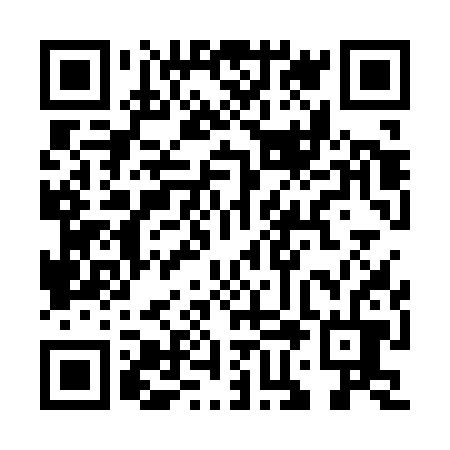 Prayer times for Aggerdo Pusta, SlovakiaWed 1 May 2024 - Fri 31 May 2024High Latitude Method: Angle Based RulePrayer Calculation Method: Muslim World LeagueAsar Calculation Method: HanafiPrayer times provided by https://www.salahtimes.comDateDayFajrSunriseDhuhrAsrMaghribIsha1Wed3:215:3012:465:508:0310:042Thu3:185:2912:465:518:0510:073Fri3:155:2712:465:528:0610:094Sat3:125:2612:465:538:0710:115Sun3:105:2412:465:538:0910:146Mon3:075:2212:465:548:1010:167Tue3:045:2112:465:558:1210:198Wed3:025:1912:465:568:1310:219Thu2:595:1812:465:578:1410:2310Fri2:565:1712:465:578:1610:2611Sat2:545:1512:465:588:1710:2812Sun2:515:1412:465:598:1810:3113Mon2:485:1212:466:008:2010:3314Tue2:465:1112:466:018:2110:3615Wed2:435:1012:466:018:2210:3816Thu2:405:0912:466:028:2410:4117Fri2:375:0712:466:038:2510:4318Sat2:355:0612:466:048:2610:4619Sun2:325:0512:466:048:2710:4820Mon2:295:0412:466:058:2910:5121Tue2:295:0312:466:068:3010:5322Wed2:295:0212:466:078:3110:5623Thu2:285:0112:466:078:3210:5624Fri2:285:0012:466:088:3310:5725Sat2:284:5912:466:098:3410:5726Sun2:274:5812:476:098:3510:5827Mon2:274:5712:476:108:3710:5828Tue2:274:5612:476:118:3810:5929Wed2:264:5612:476:118:3910:5930Thu2:264:5512:476:128:4011:0031Fri2:264:5412:476:128:4111:00